УтверждаюПр.№ 95- О от 01.09.2020Директор школыИ.Ю.Шайманова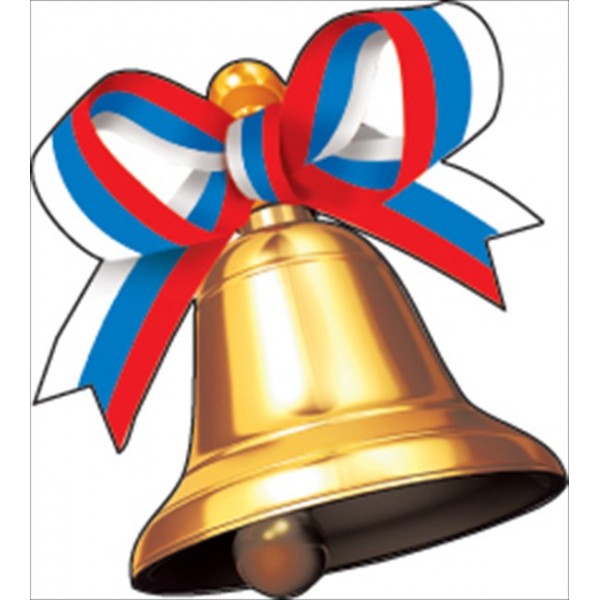   Расписание звонков  Расписание звонков  Расписание звонков  Расписание звонков  Расписание звонков1 СМЕНА1 СМЕНА2 СМЕНА08:30 - 09:1008:30 - 09:1013:40 - 14:2009:15- 09:5509:15- 09:5514:25 - 15:0510:00 - 10:4010:00 - 10:4015:10 - 15:5010:45 - 11:5510:45 - 11:55ПИТАНИЕ ПИТАНИЕ 15:55- 16:5512:00 - 12:4012:00 - 12:4017:10 - 17:5013:00 - отвоз13:00 - отвоз18:00 - отвоз